Name ________________________________________ Date_____________________________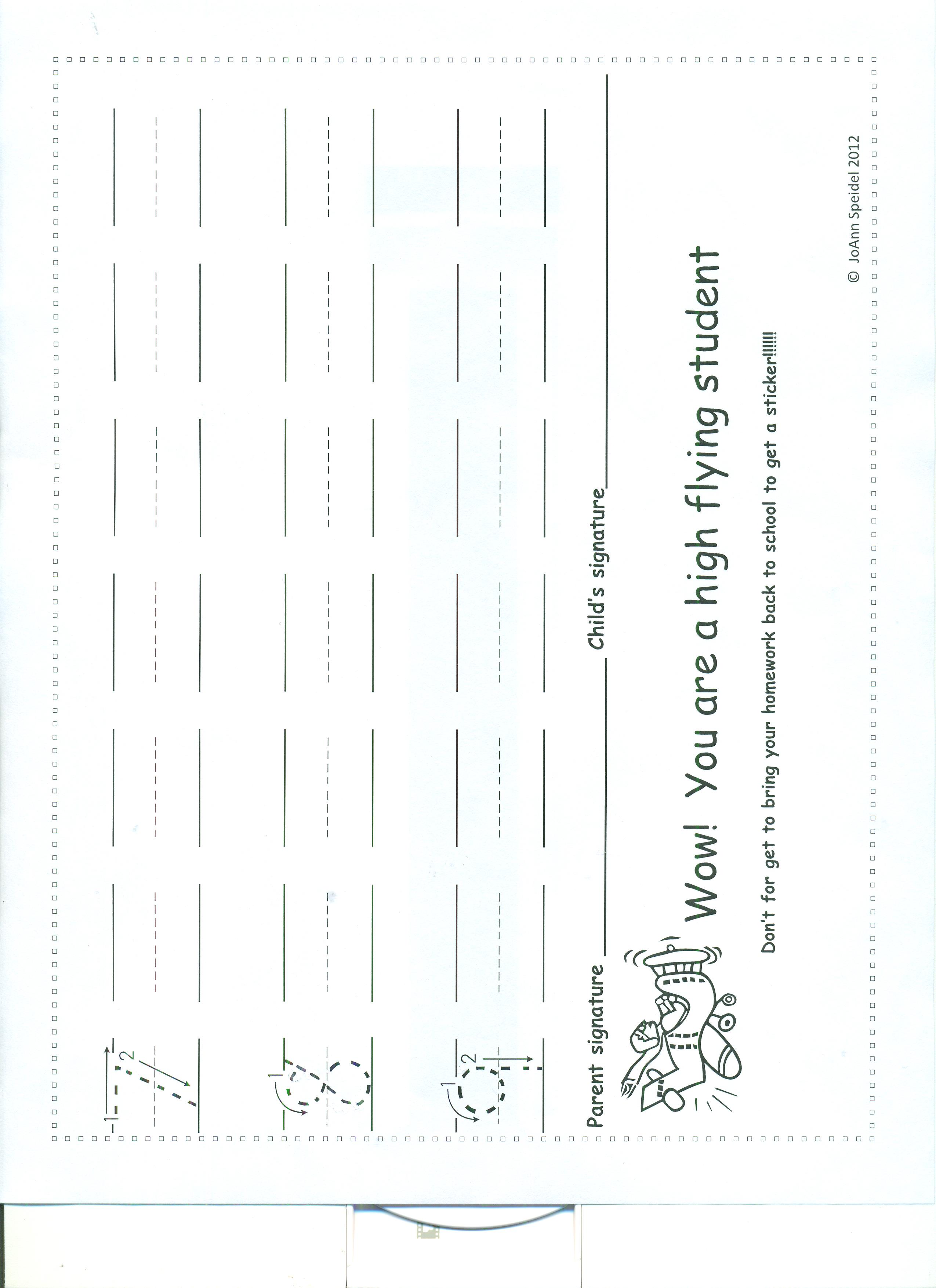 